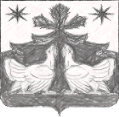 РОССИЙСКАЯ  ФЕДЕРАЦИЯАДМИНИСТРАЦИЯ ЗОТИНСКОГО СЕЛЬСОВЕТАТУРУХАНСКОГО РАЙОНА
КРАСНОЯРСКОГО КРАЯПОСТАНОВЛЕНИЕ06.04.2021                                    с.Зотино                                         № 17-пО подготовке основных мероприятий к весеннему паводку в 2021 г.В целях организации работ по предупреждению чрезвычайных ситуаций, сохранности товарно-материальных ценностей, поголовья КРС, других домашних животных и обеспечения безопасности населения в период половодья и ледохода на р. Енисей  в 2021 году, руководствуясь  ст. 7, 17  Устава Зотинского сельсовета Туруханского районаП О С Т А Н О В Л Я Ю :Утвердить основной план  мероприятий ,  согласно  Приложению  № 1.     2. Создать, и утвердить состав противопаводковой  комиссии при администрации Зотинского сельсовета в количестве 7 человек  согласно  Приложению № 2Всем руководителям организаций, предприятий, учреждений заблаговременно принять меры и провести комплексные мероприятия по  сохранности товарно-материальных ценностей, под личную ответственность каждого  руководителя.      4.  Зотинскому  участку  Ярцевского филиала  АО « Лесосибирский  ЛДК - № 1» подготовить  необходимое  количество исправной техники, на случай эвакуации,  ответственный Лихтенвальд В.А.      5. Руководителям:  МКОУ «Зотинская СШ»; филиала МКДОУ детского сада «Северок» д/с «Елочка» с.Зотино; ООО «ТуруханскЭнергоком», Зотинского участка Ярцевского филиала  АО « Лесосибирский ЛДК № 1»  подготовить и предоставить план мероприятий подготовки к весеннему паводку в противопаводковую комиссию  при  администрации Зотинском  сельсовете в срок до 15.04.2021 года.      6. Жителям села подготовить и проверить исправность имеющегося личного транспорта (автомобилей, тракторов, лодок, моторов), для личной эвакуации и  оказания помощи в эвакуации населения; принять меры по сохранности своего имущества, КРС, документов; быть в полной готовности на случай эвакуации.7.  С настоящим постановлением ознакомить всех руководителей и жителей села  в срок до 10.04.2021 (ответственный зам. Главы сельсовета  Моисеев В.Г.).8. Контроль по исполнению настоящего постановления оставляю за собой.Глава Зотинского сельсовета:                                             П. Г. ОпаринаПриложение № 1 к постановлениюАдминистрации Зотинского сельсовета От  06.04.2021  г. № 17-п.ПЛАН  МЕРОПРИЯТИЙПриложение № 2 к постановлению Администрации Зотинского сельсоветаот 06.04.2021  № 17-пСостав противопаводковой  комиссии при администрации Зотинского сельсоветаПредседатель комиссии:  Опарина Полина Георгиевна – Глава Зотинского сельсовета Заместитель председателя комиссии: Моисеев Василий Геннадьевич – заместитель Главы Зотинского сельсовета Члены комиссии:3.  Краснопеев Владимир Сергеевич – начальник подразделения ОП ПСЧ- 70 с.Зотино4.  Лихтенвальд Владимир Александрович – начальник Зотинского участка  Ярцевского филиала ОА «Лесосибирский ЛДК № 1»5.  Трещалов Михаил Евгеньевич – директор МКОУ « Зотинская СШ»6.  Краснопеева Надежда Юрьевна – заведующая детским садом « Елочка» с. Зотино7.  Терсков Эдуард Александрович - водитель Зотинского сельсовета№ п/пНаименование мероприятияСрокисполненияОтветственноелицо1Подготовить площадки: под эвакопункт, для населения и вертолетно-посадочную на 4 км лесовозной дорогиапрельОпарина П.Г.Моисеев В.Г.Лихтенвальд В.А.2Обустройство эвакопункта (установка палаток, балков, заготовка дров, ремонт навесов и загонов, для КРС)апрельОпарина П.Г.Моисеев В.Г3Организовать работу по доставке  на эвакопункт:  емкостей для питьевой воды, кормов  и емкостей  для  поения КРС.апрельКраснопеев В.С.владельцы КРС4Организовать   подвоз  питьевой воды и воды, для поения КРСапрельКраснопеев В.С.5Разработать план  мероприятий и подготовить к эвакуации или поднять на безопасную высоту  товарно-материальные ценности и имущество  д/сада « Елочка»апрельКраснопеева Н.Ю.6Разработать план  мероприятий  и подготовить к эвакуации или поднять на безопасную высоту  товарно-материальные ценности и имущество  школы, провести занятия  с учащимися и коллективом школы о действиях в ЧСапрельТрещалов М.Е.7Подготовить к эвакуации или поднять на безопасную высоту товарно-материальные ценности  Зотинской врачебной амбулатории, подготовить необходимое количество  мед. препаратов, для оказания первой медицинской помощи  на эвакопункте апрельНестерова М.П.8Подготовить к эвакуации или поднять на безопасную высоту имущество и товарно-материальные ценности  Зотинского ОПСапрельНестерова А. В.9Подготовить к эвакуации или поднять на безопасную высоту имущество и товарно-материальные ценности  и весь книжный фонд сельской библиотекиапрельРодичкина С.А.10Подготовить к эвакуации или поднять на безопасную высоту имущество и товарно-материальные ценности, музыкальную аппаратуру  СДКапрельМаленьких Т.А.11Подготовить к эвакуации или поднять на безопасную высоту имущество и товарно-материальные ценности   ОП ПЧ-70 с. ЗотиноапрельКраснопеев В.С.12Подготовить к эвакуации или поднять на безопасную высоту имущество, документы  и товарно-материальные ценности  Зотинского сельсоветаапрельМоисеев В.Г.Долганова Л.И.13Подготовить и поднять на безопасную высоту  товарно-материальные ценности лесхозаапрельБахман Р.В.14Предпринимателям села, под личную ответственность каждого подготовить к эвакуации или поднять на безопасную высоту  и упаковать в герметическую тару продукты питания  и другое имущество.Подготовить и завести на эвакопункт необходимое количество продуктов питания, за исключением всей  алкогольной продукции, для торговли на эвакопункте.апрельИП15Зотинскому лесозаготовительному участку: разработать план  мероприятий   по подготовке сохранности всех товарно-материальных ценностей и имущества; провести занятия по месту работы  о действиях в ЧС; подготовить две единицы техники, создать мобильные группы, для эвакуации населенияапрельЛихтенвальд  В.А.16Ветврачу Зотинского вет. участка сделатьзаявку на необходимые  медикаменты и быть готовым  к оказанию помощи КРСапрельКром  В.А.17Организовать разъяснительную работу о правилах поведения при угрозе подтопления и подтоплении дворовых территорий (вручение памяток)апрельОпарина П.Г.Моисеев В.Г.18Соц. работнику подготовить к эвакуации обслуживающих граждан на дому  и оказать содействие  в сохранности их имущества.апрельБогданова Т.В.19Подготовить  списки жителей села общий, отдельно пенсионеры, инвалиды, дети от 0 лет до 18 лет  с разбивкой  по годамдо 15  апреляТерехова Т.К. 